РАСПОРЯЖЕНИЕот “ ____ “ _______ 2018г. № ____а.  Хакуринохабль«О проведении конкурса на замещение вакантной должностимуниципальной службы главного специалиста управления  образования администрации  МО «Шовгеновский район»В соответствии с ч.1 ст. 17 Федерального закона «О муниципальной службе в Российской Федерации» от 02 марта 2007 года № 25-ФЗ,  ч.1 ст.13 закона Республики Адыгея «О муниципальной службе в Республике Адыгея»  от 08 апреля 2008 года №166,  на основании Положения  «О порядке проведения конкурса  на замещение вакантных должностей муниципальной службы в муниципальном образовании «Шовгеновский район» утвержденного  Решением Совета народных депутатов от 20.12.2016 года №541, глава администрации МО «Шовгеновский район»  решил:1.Провести конкурс на замещение вакантной должности муниципальной службы - главного специалиста  управления образования администрации МО «Шовгеновский район».        2.Отделу правового и кадрового обеспечения администрации МО «Шовгеновский район» обеспечить методическое сопровождение конкурса на замещение вакантной должности.       3.Настоящее  распоряжение   вступает в силу  с момента его подписания.        4.Контроль за исполнением настоящего распоряжения возложить на начальника отдела правового и кадрового обеспечения администрации МО «Шовгеновский район» Устову Л.М.  Глава администрации МО «Шовгеновский район»                                                                      Р.Р. АутлевРЕСПУБЛИКА АДЫГЕЯАдминистрациямуниципального образования«Шовгеновский район»385440, а. Хакуринохабль,ул. Шовгенова, 9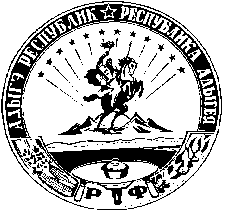 АДЫГЭ РЕСПУБЛИКМуниципальнэ образованиеу«Шэуджэн район»иадминистрацие385440, къ. Хьакурынэхьабл,ур. Шэуджэным ыцI, 9